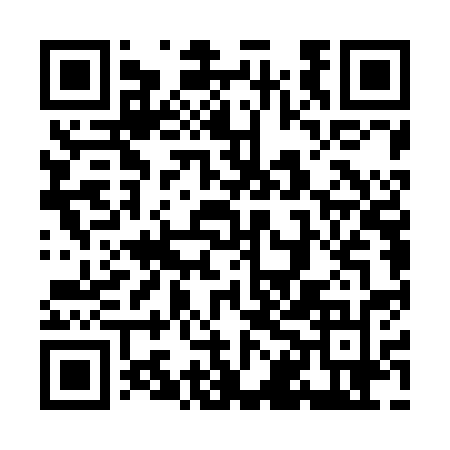 Ramadan times for Lautaro, ChileMon 11 Mar 2024 - Wed 10 Apr 2024High Latitude Method: NonePrayer Calculation Method: Muslim World LeagueAsar Calculation Method: ShafiPrayer times provided by https://www.salahtimes.comDateDayFajrSuhurSunriseDhuhrAsrIftarMaghribIsha11Mon6:146:147:442:005:328:148:149:3912Tue6:166:167:451:595:318:138:139:3713Wed6:176:177:461:595:308:118:119:3514Thu6:186:187:471:595:298:108:109:3415Fri6:196:197:481:595:288:088:089:3216Sat6:206:207:491:585:278:068:069:3017Sun6:216:217:501:585:268:058:059:2918Mon6:226:227:511:585:258:038:039:2719Tue6:236:237:521:575:248:028:029:2520Wed6:256:257:531:575:238:008:009:2421Thu6:266:267:541:575:227:597:599:2222Fri6:276:277:551:565:217:577:579:2023Sat6:286:287:561:565:207:567:569:1924Sun6:296:297:571:565:197:547:549:1725Mon6:306:307:581:565:187:527:529:1526Tue6:316:317:591:555:167:517:519:1427Wed6:326:328:001:555:157:497:499:1228Thu6:336:338:011:555:147:487:489:1129Fri6:346:348:021:545:137:467:469:0930Sat6:356:358:031:545:127:457:459:0831Sun6:366:368:041:545:117:437:439:061Mon6:376:378:051:535:107:427:429:042Tue6:386:388:061:535:097:407:409:033Wed6:396:398:071:535:087:397:399:014Thu6:396:398:071:535:077:377:379:005Fri6:406:408:081:525:057:367:368:586Sat6:416:418:091:525:047:347:348:577Sun5:425:427:1012:524:036:336:337:558Mon5:435:437:1112:514:026:316:317:549Tue5:445:447:1212:514:016:306:307:5310Wed5:455:457:1312:514:006:286:287:51